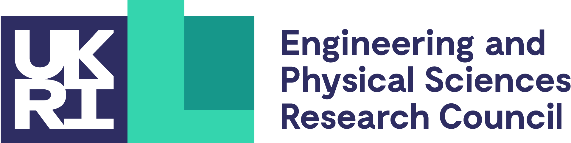 Institute of Healthcare Engineering 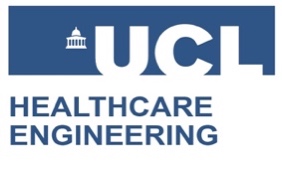 UCL EPSRC DTP-funded PhD Studentship 2022/23 on Digital HealthImportant information Proposals must meet the follow criteriaMust lie within the EPSRC healthcare technologies theme , involving interdisciplinary research in digital health.We particularly encourage cross-disciplinary bids, however the Primary supervisor must be based at the Faculty of Engineering Sciences .Where appropriate a secondary supervisor could be from an external organisation (NHS, Industry and other academic organisations in the UK or abroad)The research aims of the PhD should align with at least one of IHE’s research priority area in Please note that once the IHE has made the award, the PhD student recruited will be registered in the Department of the UCL primary supervisor. The successful Department will therefore be responsible for all aspects of the studentship’s administration for the full duration.  This includes, but is not limited to, Departmental responsibility for the following:Student advertisement and recruitmentAdmission processesFinancial oversight, including Form S processingJe-S record creation and maintenancePastoral oversight, including processing of up-grades, interruptions, etc. Application processPlease submit a completed application form by the deadline  Mon 25th April 2022  (10:00 am) by email to marilyn.aviles@ucl.ac.uk (IHE R&D Manager)Selection panel meeting: week commencing 5th May 2022Offer: week commencing 9th May 2022 RecruitmentDeadlineThe deadline for recruiting to EPSRC DTP studentships is Friday 29-July-2022. This deadline is not extendable. To be considered as “recruited”, a studentship needs to have the student’s signed acceptance of the EPSRC funding offer letter uploaded to the DTP‘s system (via the online form).Funding offer letterThe UCL Select offer recommendation needs to be made before an EPSRC funding offer letter can be requested.Start date: Is 26-Sep-2022. The start date cannot be earlier, and can only be deferred with prior permission from the Governance Board where there are exceptional circumstances for the student. Deferral requests must be made well before the recruitment deadline, and before requesting a studentship offer letter.AdvertisingAll studentships must be advertised publicly for a minimum of 4 weeks and this information reported to the DTP Board by the department from January. All studentships must be advertised as open to both Home and International students.InterviewsAll shortlisted candidates must be interviewed (online or in person) by at least 2 staff members as per the UCL Research Degrees Code of Conduct. Evidence of all interviews held (not just the selected candidate) will need to be provided for the funding offer letter to be released.EDI dataThe DTP is required to report EDI data on all applicants and interviewees for studentships (not just the selected candidates). Therefore the department must provide the UCL select IDs for all applicants and interviewees when requesting the funding offer letter.International studentsThere is a limit to the number of International students which can be recruited. These places are managed by the DTP Governance Board via the ODA (Overseas Doctoral Award) system.All studentships must be advertised as open to both Home and International students. If the top ranked candidate for a studentship is International, the department needs to apply for an ODA for permission to recruit the student within the International allowance.The EPSRC DTP only covers home fees for studentships. However, the DTP has been allocated a number of UCL Doctoral School awards to cover the Home/International fee difference (ISADs). There are sufficient ISADs to cover all students who will be recruited via an ODA, however the DTP needs to fulfil the conditions of the ISAD awards to be able to use them. Therefore to receive an ISAD alongside an ODA, the department will need to provide:Evidence of interviews held for all candidates (not just the selected one)Evidence (web links and screenshots) of external advertisement of the studentshipInformation on the additional training provided by the departmentInformation on pastoral support and cohort activities provided by the departmentIHE EPSRC PhD Studentships on Digital Health 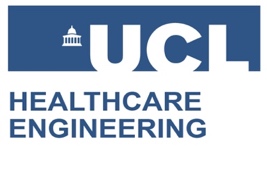 Outline Research ProposalSupervisorCo-SupervisorResearch Team at UCL(Please add another rows if required)External research partners (if applicable)(Please add another row if required)Details of the research proposal TitleDescriptionPlease give an brief description of the research question/s and an outline plan for the supervision (max word 1000).Please return to marilyn.aviles@ucl.ac.uk by Mon 25th April 2022 10:00 amNameOrganisation / Faculty / DepartmentEmail NameOrganisation / Faculty / DepartmentNameOrganisation / Faculty / DepartmentEmail NameOrganisation / Faculty / DepartmentEmail 